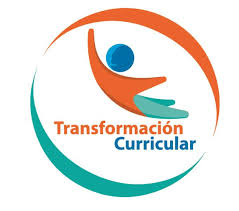 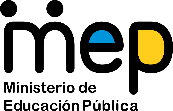 Guía de trabajo autónomo (plantilla)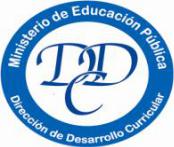 El trabajo autónomo es la capacidad de realizar tareas por nosotros mismos, sin necesidad de que nuestros/as docentes estén presentes. 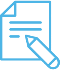 Me preparo para hacer la guía Pautas que debo verificar antes de iniciar mi trabajo.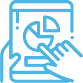 Voy a recordar lo aprendido en clase. 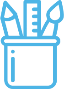  Pongo en práctica lo aprendido en claseEjemplo de matriz de autorregulación y evaluación que puede incluir en la guía de trabajo autónomo: Centro Educativo: Educador/a: Nivel: NovenoAsignatura: CienciasMateriales o recursos que voy a necesitar Cuaderno, hojas blancas o un pliego de papel grande, lápices de colores, recortes de revistas o periódicos.Condiciones que debe tener el lugar donde voy a trabajar La guía se realiza de forma autónoma. El lugar para trabajar, debe ser un lugar cómodo, con iluminación, se debe disponer de un lugar donde no se vaya a distraer fácilmente, un sitio en el cual pueda extender los materiales de trabajo. En la medida de lo posible, tener acceso a computadora con internet o celular con internet.Tiempo en que se espera que realice la guía Cuatro horas, distribuidas en la semana.Indicaciones Recuerde, al iniciar el presente trabajo, debe leer con detenimiento los textos, o bien, observar los videos y tomar notas en el cuaderno, puede pausar el video o leer las veces que necesite, el texto para comprender y que le quede claro la información.Los trabajos realizados los debe guardar para presentarlos a su docente y comentarlos en clase cuando este con los(as) compañeros(as)Puede utilizar otras fuentes de información diferentes a las indicadas en esta ficha.Actividad Preguntas para reflexionar y responder 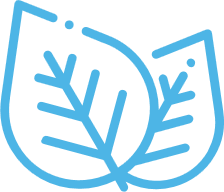 Se ha preguntado, ¿cuáles condiciones considera que son necesarias para desarrollar un estilo de vida saludable? ¿Su estilo de vida es saludable? ¿Por qué?Observe el siguiente video, referente a una encuesta hecha por varias instituciones estatales y Unicef en centros educativos del país, la cual revela que más del 30% de los adolescentes de Costa Rica tienen sobrepeso…veámoslo:Sobrepeso y obesidad en la juventud de Costa Ricahttps://www.youtube.com/watch?v=ZR1wx4UVlckObserve y analice:El siguiente gráfico de resultados de una encuesta a la población:El cuadro, muestra la causalidad entre los factores de riesgo alimentario y su resultado en enfermedades no transmisibles, en América Latina y el CaribeIndicaciones 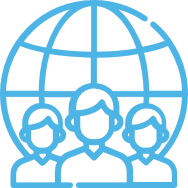 Ahora, lea los siguientes documentos:Guías alimentarias para Costa Ricahttps://www.ministeriodesalud.go.cr/gestores_en_salud/guiasalimentarias/guia_alimentarias_2011_completo.pdfEnfermedades crónicas con implicaciones nutricionaleshttp://www.fao.org/3/w0073s/w0073s0r.htmElabore un cuadro resumen con la información que se le brinda en los documentos. El cuadro se basará en las diversas ventajas y desventajas de los hábitos de consumo y la correcta manipulación de alimentos, para prevenir enfermedades que afectan el cuerpo humano.Luego, va a proponer acciones que promueven estilos de vida saludables, favorecedores del funcionamiento de los diferentes sistemas del cuerpo humano, para lo cual, va a elaborar un video o una presentación en power point.En el cuadro, se le ofrece una orientación para el guión, debe escoger la imagen que lo represente.Aproveche al máximo sus alimentosCuatro mensajes de orientación alimentaria positiva, simples, directos, para promover patrones de consumo saludables y realistas a todos los grupos de edad y estimular la adopción de enfoques acertados y prácticos sobre alimentación y nutrición.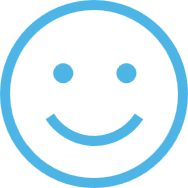 Divulgue y socialice su video o presentación, con su familia, compañeros y la comunidad, ¡¡está promoviendo estilos de vida saludables y positivos!!Indicaciones o preguntas para auto regularse y evaluarseAl terminar el trabajo reflexione sobre lo realizado, a través de plantear preguntas como: ¿Comprendí la temática desarrollada?, ¿la puedo relacionar con otros temas cotidianos?¿Qué cambiaría en mi trabajo?¿Le puedo explicar a otra persona lo que aprendí?¿Me agradó trabajar de forma autónoma, sin el grupo de compañeros(as) y sin el docente?¿Utilizaría otro tipo de actividades? ¿Cuáles?Con el trabajo autónomo voy a aprender a aprender Con el trabajo autónomo voy a aprender a aprender Reviso las acciones realizadas durante la construcción del trabajo.Marco una X encima de cada símbolo al responder las siguientes preguntas Reviso las acciones realizadas durante la construcción del trabajo.Marco una X encima de cada símbolo al responder las siguientes preguntas ¿Leí las indicaciones con detenimiento?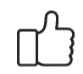 ¿Subrayé las palabras que no conocía?¿Busqué en el diccionario o consulté con un familiar el significado de las palabras que no conocía?¿Me devolví a leer las indicaciones cuando no comprendí qué hacer?Con el trabajo autónomo voy a aprender a aprenderCon el trabajo autónomo voy a aprender a aprenderValoro lo realizado al terminar por completo el trabajo.Marca una X encima de cada símbolo al responder las siguientes preguntasValoro lo realizado al terminar por completo el trabajo.Marca una X encima de cada símbolo al responder las siguientes preguntas¿Leí mi trabajo para saber si es comprensible lo escrito o realizado?¿Revisé mi trabajo para asegurarme si todo lo solicitado fue realizado?¿Me siento satisfecho con el trabajo que realicé?Explico ¿Cuál fue la parte favorita del trabajo?¿Qué puedo mejorar, la próxima vez que realice la guía de trabajo autónomo?Explico ¿Cuál fue la parte favorita del trabajo?¿Qué puedo mejorar, la próxima vez que realice la guía de trabajo autónomo?